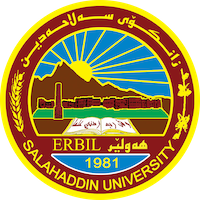          Academic Curriculum Vitae  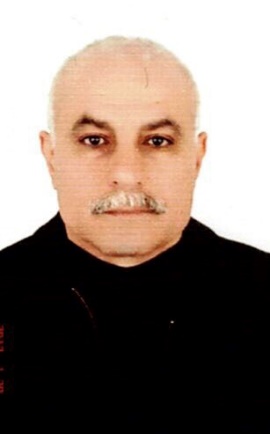 Personal Information: Full Name: Sardar Suwar ZewarAcademic Title: LecturerEmail: sardar.alsaidahmad@su.edu.krdMobile: +9647501356650Education:1977. High School Certificate (Baccalaureate), scientific department, Al Ukhwa, Erbil-Iraq1978-1984.Master’s degree in Architecture and planning /Ion Mincu University of Architecture and Urbanism, Romania.1984-1988.PHD in Architecture/ Faculty of Architecture and Systematization/ Ion Mincu University of Architecture and Urbanism, Romania.Employment:1992-1994. Employed at Salahaddin University /College of Engineering/Department of civil Engineering. 1994-current : Employed at Salahaddin University /College of Engineering/Department of Architecture. 2001-2022: member in the municipality of Erbil.QualificationsTeaching qualification Course of training for teacher professional development at Salahaddin University -Erbil.IT qualification: AutoCAD , Microsoft officeLanguage qualifications: Arabic Kurdish RomanianEnglishTeaching experience: Employed in university of Salahadin since 1992. The fields that I taught include the following:Descriptive Geometry/ theoretical Architectural thesis/ Theoretical and practicalArchitectural design of grade five / Theoretical and PracticalArchitectural design of grade four/ theoretical and practical Architectural design of grade two / Theoretical and practicalWorking drawing/ Theoretical and practicalTheory of Architecture / Theoretical and practicalBuilding construction/ theoretical  Landscape design / PracticalVernacular  architecture/ theoretical Material of construction (finishing)Supervision of students for thesis of architecture design for over 10 yearsResearch and publicationsAmin, A. B. H., Mustafa, F. A., & Swar, S. (2019). School design daylighting Analysis A study of Foundation schools in Erbil Governorate. Sulaimania Journal for Engineering Sciences, 6(2).‏ https://www.iasj.net/iasj/article/187924 Swar, S., & Bayz, A. (2016). Foundation schools design efficiency at Erbil governorate. (A study of usable area ratios). ResearchGate. https://www.researchgate.net/publication/333429481_Foundation_schools_design_efficiency_at_Erbil_governorate_A_study_of_usable_area_ratiosConferences and courses attendedParticipating in seminars at Salahaddin University.Holding seminars at Salahaddin University.Professional memberships IRAQI Engineers Union /Baghdad Kurdistan Teachers Union/ Erbil- ID. No. 15304Kurdistan Engineers Union/Erbil - ID .No. 02840Professional Social Network Accounts:https://www.researchgate.net/profile/Sardar-Swar https://scholar.google.com/citations?user=r-A2ffoAAAAJ&hl=en https://iq.linkedin.com/in/sardar-swar-a859b9110https://twitter.com/swar_sardarhttps://orcid.org/0009-0000-8009-0517